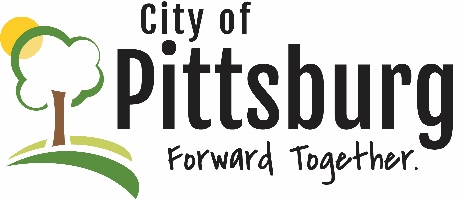 Sustainability Advisory CommitteeAgendaSeptember 8, 2021 5:30PM Meeting location: Online -  https://global.gotomeeting.com/join/114821165 Welcome and introductionsApproval of the AgendaOLD BUSINESSRecycling Center UpdateUniversity Efforts UpdateGreen Award Program ProgressMore Discussion of SAC PrioritiesNEW BUSINESSWelcome New MemberCitywide CleanupQuestions for LKM Article on Sustainability Effort in PittsburgOTHER BUSINESS